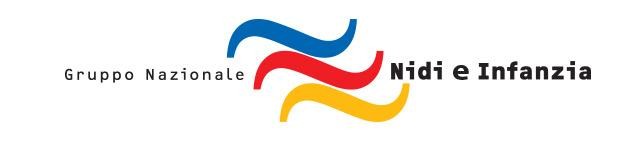 Gruppo Territoriale Nidi e Infanzia Piemonte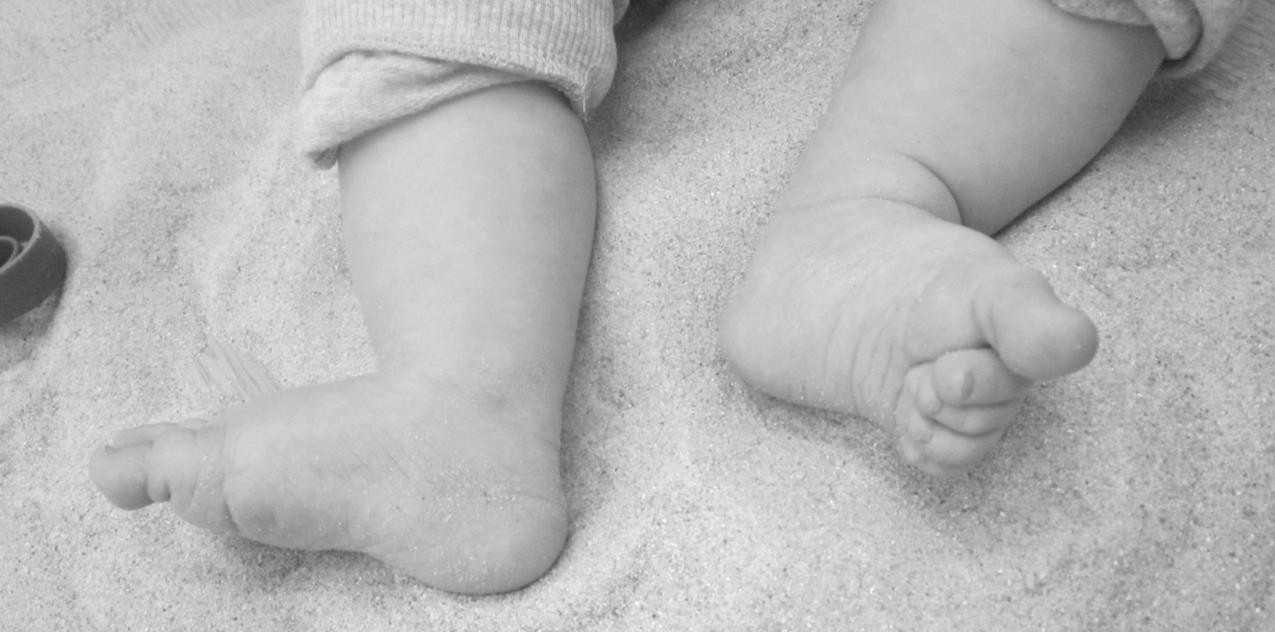 DATI DEL PARTECIPANTEIscritto al Gruppo Nazionale Nidi e Infanzia*N.B Le domande di iscrizione verranno accolte in ordine di arrivo, con priorità a coloro che sono iscritti al Gruppo nazionale Nidi Infanzia,  fino ad esaurimento dei posti disponibili.*campi obbligatoriDa inviare ENTRO IL 23 MARZO 2017esclusivamente via Mail all’indirizzo:grupponidinfanziapiemonte@gmail.comCognome*Nome*ProfessioneEnte di appartenenza*Telefono/cellulareIndirizzo e-mail per eventuali comunicazioniSINO